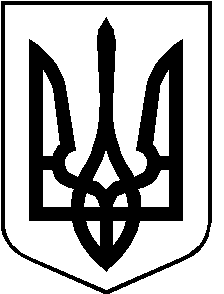 ПРОЄКТРОЖИЩЕНСЬКА МІСЬКА РАДАЛУЦЬКОГО РАЙОНУ ВОЛИНСЬКОЇ ОБЛАСТІвосьмого скликанняРІШЕННЯ  22 грудня 2022 року                                                                                      № 28/Про затвердження списку присяжних Рожищенського районного суду Волинської областіВідповідно до частини п’ятої статті 124 Конституції України,  статей 64, 65 Закону України «Про судоустрій і статус суддів», частини першої статті 59 Закону України «Про місцеве самоврядування в Україні», розглянувши подання територіального управління Державної судової адміністрації України в Волинській області, враховуючи рекомендації постійної комісії з питань депутатської діяльності та етики, дотримання прав людини, законності та правопорядку, земельних відносин, екології, природокористування, охорони пам’яток та історичного середовища від  16.12.2022 № ____, міська радаВИРІШИЛА:Затвердити список присяжних Рожищенського районного суду Волинської області строком на три роки, що додається.Оприлюднити це рішення відповідно до вимог чинного законодавства України.Контроль за виконанням цього рішення покласти на постійну комісію з питань депутатської діяльності та етики, дотримання прав людини, законності та правопорядку, земельних відносин, екології, природокористування, охорони пам’яток та історичного середовища Рожищенської міської ради.Міський голова                                       			   Вячеслав ПОЛІЩУК Солодуха Алла  21541      СПИСОКприсяжних Рожищенського районного суду Волинської областіЗАТВЕРДЖЕНОрішення Рожищенської міської ради
від 22.12.2022 № 28/№ п/пПрізвище, ім’я, по батьковіДата народженняМісце проживання на території Рожищенської територіальної громади1.Аршулік Наталія ЄвгенівнаХХХХХХХХХХХХХХХХ2.Бенещук Юрій АркадійовичХХХХХХХХХХХХХХХХ3.Біляшевич Світлана МефодіївнаХХХХХХХХХХХХХХХХ4.Герасимчук Тетяна ВасилівнаХХХХХХХХХХХХХХХХ5.Гетманчук Ольга ВячеславівнаХХХХХХХХХХХХХХХХ6.Грицюк Тетяна ЙосипівнаХХХХХХХХХХХХХХХХ7.Дарій Людмила МиколаївнаХХХХХХХХХХХХХХХХ8.Івашина Олена ВікторівнаХХХХХХХХХХХХХХХХ9.Клімук Людмила ОлександрівнаХХХХХХХХХХХХХХХХ10.Ковальчук Віталій ВолодимировичХХХХХХХХХХХХХХХХ11.Козинець Людмила МиколаївнаХХХХХХХХХХХХХХХХ12.Корнійчук Алла ГеоргіївнаХХХХХХХХХХХХХХХХ13.Лавренюк Любов ОлексіївнаХХХХХХХХХХХХХХХХ14.Максимюк Мирослав МиколайовичХХХХХХХХХХХХХХХХ15.Максимюк Оксана МиколаївнаХХХХХХХХХХХХХХХХ16.Міщук Оксана ЛеонідівнаХХХХХХХХХХХХХХХХ17.Романюк Ірина ВолодимирівнаХХХХХХХХХХХХХХХХ18Семенюк Микола ВасильовичХХХХХХХХХХХХХХХХ19.Сидорук Вячеслав АндроновичХХХХХХХХХХХХХХХХ20.Сидорук Наталія ВасилівнаХХХХХХХХХХХХХХХХ